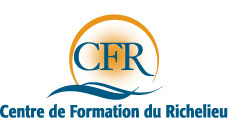 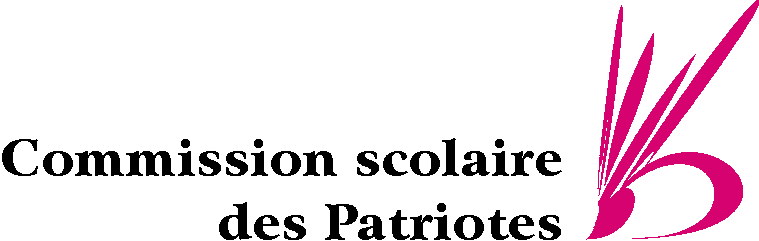 Appel de projet 2011-2012SOUS-COMITÉ DE LA FGAUn monde contemporain interactifPrésentéParMathieu Guimond-Hacala, enseignantEt Marc-André Blais, conseiller pédagogiqueAvril 2012Tableau des prémisses de départNous avions, avant de construire le cours, une série de « préjugés » ou d’idées toutes faites quant aux façons de faire dans ce type de cours. Voici ces prémisses, de quelle façon cela nous a influencés et ce que les élèves avaient à en dire lors du bilan. Le bilan s’est fait en deux temps : dans un premier temps avec le CP sur les choix pédagogiques, dans un deuxième temps avec Mathieu sur la matière enseignée.Les incontournablesPrémisses de départComment cela a influencé la planification?Comment ça s’est vécu pendant l’expérimentation?Le magistral est une façon peu efficace de transmettre les connaissances, ça ne tient pas compte de la réalité de l’élève et de ses besoins.On avait donc structuré le cours de sorte qu’il y ait le moins de magistral possible. On voulait beaucoup d’échanges entre les élèves eux-mêmes et avec l’enseignant. Le cours et les guides étaient construits de cette façon.Les élèves affectionnent particulièrement cette façon de faire surtout quand l’enseignant est dynamique. Même s’ils en redemandent, il est clair qu’à un moment donné, les informations ne font plus de sens pour eux. De plus, ils n’ont pas le réflexe de prendre des notes. Ils le font à peine quand on les y incite.Les élèves réagiraient assez peu étant donné la complexité des sujets. On avait également structuré le tout afin de favoriser leur participation.Quelle surprise! On a dû réfléchir à des façons de faire qui limiteraient la participation justement, car on a vécu des débordements extraordinaires. Plusieurs élèves profitent du fait que l’on effleure certaines problématiques pour discuter de sujets très complexes.Ex. : Qu’est-ce que l’État d’Israël? Quel est son rôle?Prémisses de départComment cela a influencé la planification?Comment ça s’est vécu pendant l’expérimentation?On croyait que la modélisation d’une analyse de conflit permettrait à l’élève de comprendre ce qu’on attend de lui comme raisonnement.Mathieu a modélisé sa compréhension d’un conflit, celui de la  Libye.Cette modélisation impliquait en bonne partie de l’enseignement magistral. Les élèves prenaient peu de notes et s’accrochaient dans des détails du conflit. La modélisation du raisonnement était donc interrompue sans cesse, ce que l’on trouvait peu efficace. De plus, une modélisation est toujours plus efficace pour des apprentissages courts et concis.Pour stimuler les échanges, il serait intéressant que les élèves aient accès à des ordinateurs en tout temps pour consulter différentes sources documentaires. On craignait par contre que ça les distraie. L’expérimentation s’est vécue dans un laboratoire informatique.Ce fut une façon fort intéressante de les amener à chercher certaines informations pour alimenter les discussions. Aucun abus ou débordement n’a été vécu avec les ordinateurs.Pour respecter les paramètres du cours, il faut parler de conflits internationaux. Par contre, certains conflits locaux pourront être intéressants pour expliciter certains concepts.Le cours a été construit autour de conflits internationaux, mais nous avons exploité certains exemples locaux (grève étudiante) pour que certains concepts soient clairs.En fait, l’utilisation de l’exemple de la grève étudiante s’est avérée plus problématique qu’autre chose. Cela a déclenché un débat très émotif et le but de l’exemple s’est complètement perdu. Les jeunes sont très émotifs et ils abordent les choses avec leurs émotions. La proximité des conflits accroît leur possible implication émotionnelle et ainsi leurs réactions qui peuvent être démesurées.Prémisses de départComment cela a influencé la planification?Comment ça s’est vécu pendant l’expérimentation?Si les conflits sont loin, les élèves ne seront pas intéressés.On a essayé de choisir des conflits très médiatisés pour que les élèves puissent avoir des repères. On craignait malgré tout que ça ne les intéresse pas ou peu.Ce fut étonnant de voir à quel point les élèves sont intéressés à découvrir  de nouvelles choses. Ils l’ont même dit qu’on doit leur faire connaître le monde dans lequel ils vivent… Ils voulaient savoir ce qu’ils ne savent pas déjà.Les élèves sont témoins de beaucoup de violence au quotidien : nouvelles télévisées, films, jeux vidéo, etc. Ils ne seront donc pas impressionnés par les conflits internationaux.On croyait avoir des discussions assez rationnelles sur les enjeux et les implications de ces conflitsOn a été surpris de voir à quelle point la violence, l’injustice, etc. les scandalisent. Encore ici, ils deviennent très émotifs et se réfugient beaucoup dans leurs préjugés pour se protéger. Certains éléments théoriques sont complexes et seront difficiles à leur enseigner tout en les intéressant. Il faut pouvoir trouver une façon de faire différente pour les amener à se les approprier.On voulait leur demander de définir certains concepts en faisant des recherches sur internet. On se construirait donc une définition commune.Ce fut très efficace et leur rétention de ces concepts s’est avérée plus grande que certains autres qu’on leur avait enseignés.IncontournablesComment se manifestent-ils?Solutions proposéesLes débordements, les interventions et questions hors sujetsÉvidemment dans un cours d’US, on aborde toutes sortes de sujet qui forcent les gens à réagir, ce qui peut créer toutes sortes de débordements ou de questionnements qui peuvent demander beaucoup de temps.On est souvent tenté de répondre aux élèves pour maintenir leur intérêt, mais ça peut facilement devenir ingérable. Une solution a été essayée et ça s’est avéré intéressant. On demandait à tous de s’assurer qu’on reste à l’intérieur du sujet. Quand ça dérapait, les élèves devaient lever la main pour indiquer qu’on déviait du sujet. Ce fut une façon assez efficace de gérer ces débordements.Les préjugés qui s’expriment (racisme, …)Lorsqu’on aborde les conflits internationaux avec toute la violence que ça implique, les élèves sont souvent portés à dire que ces gens-là sont fous, ne comprennent rien, contrairement à nous qui sommes raisonnables…Les préjugés sont assez profondément ancrés et il est difficile d’éviter leur manifestation. Ça demande évidemment une mise au point par l’enseignant dès le départ. Dans ce cas-ci, également, l’enseignant peut dire que chaque élève qui émet un préjugé doit dire si c’est un préjugé ou un fait vérifiable et fournir les preuves… D’autres interventions peuvent être possibles.Altercations entre élèvesTraiter de situations conflictuelles en US mène forcément les gens à se commettre sur leurs valeurs, leurs croyances, etc. Ça amène inévitablement des divergences d’opinion.Il faut dédramatiser la situation. L’enseignant ne doit pas prendre parti dans l’altercation, même si certains propos peuvent être condamnables. Ramener la discussion au sujet principal. Spécifier que ce n’est pas le temps de prendre position (seulement à l’étape 6).IncontournablesComment se manifestent-ils?Solutions proposéesL’opinion de l’enseignantLes élèves vont assurément demander à l’enseignant ce qu’il pense de tout ça, de sa perception des choses.C’est un piège à éviter qui peut mener à de la confrontation inutile. Les interventions qui ont été faites ont toujours été de retourner la question à l’élève lui-même ou à un autre élève.Ne pas tomber dans le piège du magistralIl peut être très facile de prendre la parole et d’expliquer les concepts, car on s’assure que les élèves aient la bonne information.Notre matériel a été fait de sorte que l’élève doit faire des recherches, qu’il a un rôle actif dans la construction de ses savoirs. Cette partie n’est pas à négliger si on veut que la rétention de l’information soit optimale.Respect de l’horaireLe contenu du cours pouvant être très vaste et les liens infinis, il faut être très discipliné. Le non-respect de notre horaire a principalement été causé par les débordements des élèves qui ont été mieux contrôles par nos interventions. La micro planification permet de modifier l’horaire et ainsi de rattraper du temps si un bloc important a été escamoté ou complètement sauté. Présence possible de l’ordinateur dans la classeÉtant donné que les ordinateurs étaient en classe, on craignait que les élèves naviguent sur internet sans arrêt et que ça devienne problématique.On a disposé la classe de sorte que les élèves ne restent pas sans arrêt devant l’ordinateur. Ils devaient se placer au centre du local. Il faut donc disposer le local afin de permettre tout ça. Certains élèves ont même, après l’avoir demandé, apporté leur propre ordinateur portable. Aucun problème là non plus.